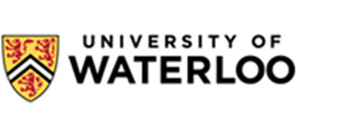 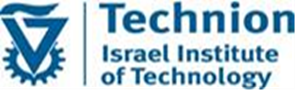 Where to apply:Please send a signed proposal by June 15, 2018 by e-mail to:Proposal for Waterloo-Technion Cooperation Program 2018Proposal for Waterloo-Technion Cooperation Program 2018Research area: The priority areas of joint collaboration include, but are not limited to, the multi-faceted and interrelated aspects of:Quantum Computing and TechnologyWaterNanotechnologyResearch area: The priority areas of joint collaboration include, but are not limited to, the multi-faceted and interrelated aspects of:Quantum Computing and TechnologyWaterNanotechnologyProject title:Project title:Project partners:Project partners:UW PIDepartment:Contact person:Research profile:Email:Phone:Date, Signature:TECHNION PIFaculty:Contact person:Research profile:Email:Phone:Date, Signature:Scientific scope and objectives:Scientific scope and objectives:State of the art:State of the art:Own preliminary work:Own preliminary work:Methodology and work plan:Methodology and work plan:Cooperation modes and activities:(eg. plans for joint research, workshops, joint publications, applications to external funding agencies)Cooperation modes and activities:(eg. plans for joint research, workshops, joint publications, applications to external funding agencies)Budget:Budget:Research relevance within the related research community:(possible applications of research)Research relevance within the related research community:(possible applications of research)Research relevance for Waterloo-Technion cooperation:Research relevance for Waterloo-Technion cooperation:University of WaterlooDrew Knight Office of ResearchEC5Email: dknight@uwaterloo.caUniversity of WaterlooPhone:(519) 888-4567, ext. 32288Technion Haifa
Osnat IsraeliResearch CoordinatorOffice of the Executive Vice President for ResearchEmail: osnatis@technion.ac.ilPhone: 972-4-8292497Fax: 972-4-8293377 